討論大綱									   附件三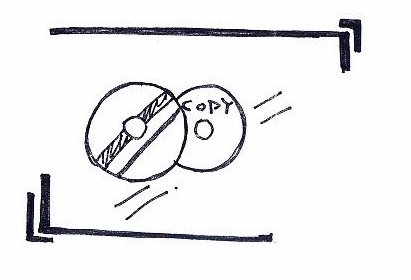 文中提及的網吧被海關查封的原因是甚麼？     _________________________________________________________     _________________________________________________________     _________________________________________________________     _________________________________________________________為甚麼文中提及的網吧能賺取豐厚的利潤？     _________________________________________________________     _________________________________________________________     _________________________________________________________     _________________________________________________________你認為「古惑天皇」應該被判監嗎？     _________________________________________________________     _________________________________________________________     _________________________________________________________     _________________________________________________________你是否認同「在網上非法分發侵權品，罪行與在街上售賣『翻版』電影光碟無異」此說法？      _________________________________________________________     _________________________________________________________     _________________________________________________________     _________________________________________________________你認為本港使用盜版或翻版貨的情況是否普遍？請舉例說明。     _________________________________________________________     _________________________________________________________     _________________________________________________________     _________________________________________________________你會不會使用翻版貨品？為甚麼？     _________________________________________________________     _________________________________________________________     _________________________________________________________     _________________________________________________________